MĚSTSKÁ ČÁST PRAHA 21 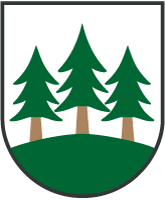 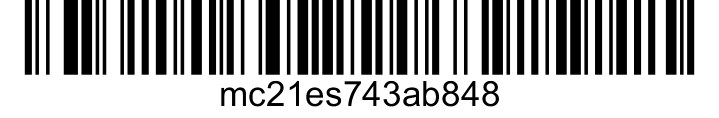 MILAN SAMECStarostA MČ PRAHA 21V Praze dne ČJ: Starosta Městské části Praha 21svolávápodle § 14, písm. d) zákona č. 247/1995 Sb., o volbách do Parlamentu České republiky a o změně a doplnění některých dalších zákonů, ve znění pozdějších předpisůzasedání okrskových volebních komisídne 21.3.2019 (čtvrtek) od 15:00 hodin, do obřadní místnosti Úřadu MČ Praha 21, Staroklánovická 260, Praha 9 – Újezd nad Lesy.V Praze dne: 13.3.2019Milan Samec                                                                                          	 Starosta MČ Praha 21Vážená paní, vážený pane,okrsková volební komise (dále jen „VOK“) na svém prvním zasedání vylosuje ze svých členů předsedu a místopředsedu (dle § 14 odst. 3, zákona č 247/1995 Sb.). Součástí 1. zasedání VOK je také proškolení komisařů formou instruktážního videa. Je povinností všech delegovaných i jmenovaných členů se prvního zasedání VOK zúčastnit. Kontaktní telefon: 281012961Ing. Blanka Birková